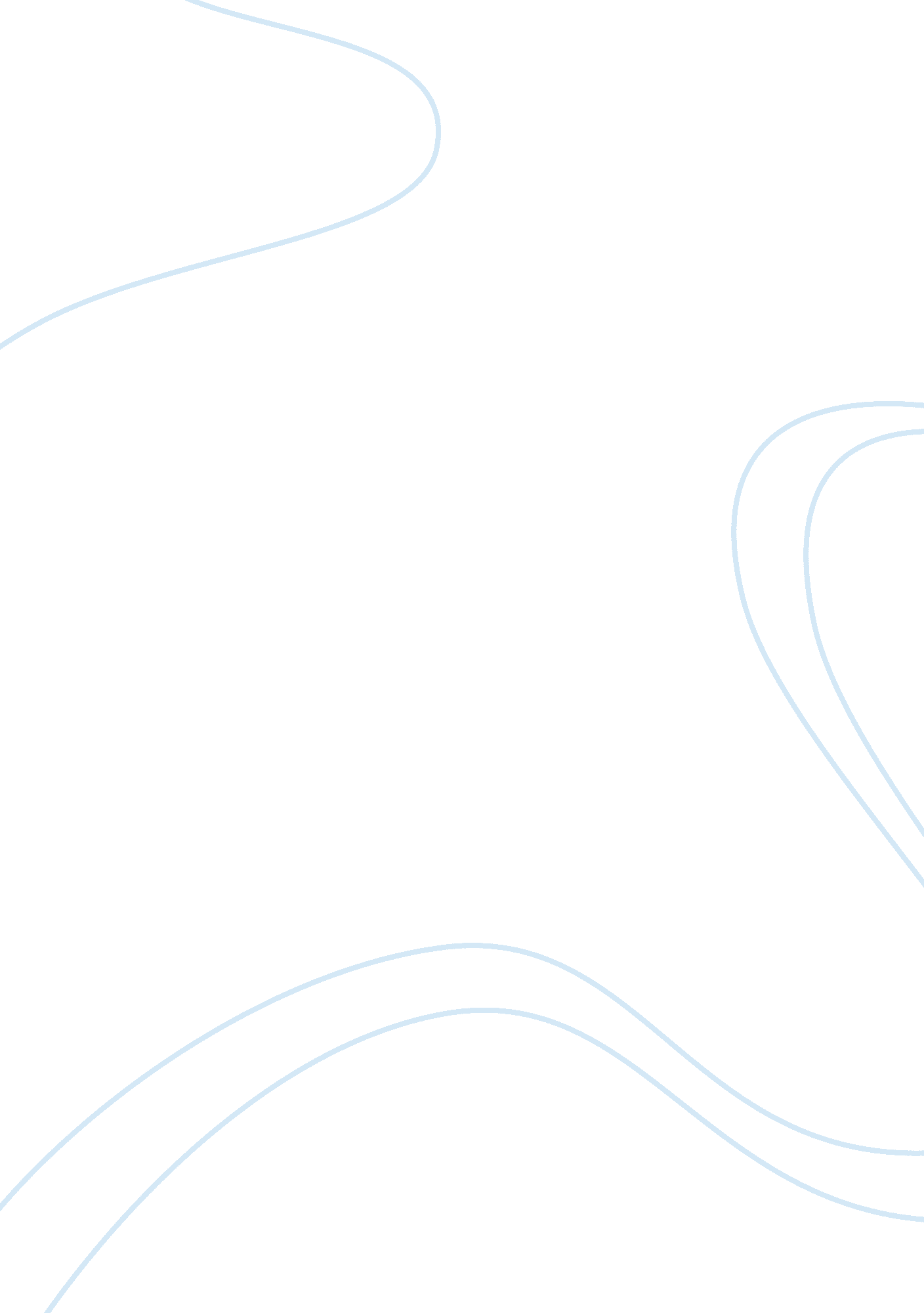 Favouritism towards an employeeBusiness, Employee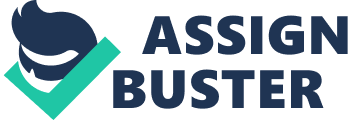 Favoritism is totally observed in many workplaces, regardless of how enormous or little the company is. Individuals appreciate working with companions, which frequently coincidentally transforms into favoritism. It can begin as something as straightforward as being incorporated on a lunch trip where business is talked about and may prompt something significantly more considerable, such as getting compensation and limited time benefits. Needing to work with companions is fine, as long as it is reasonable for different representatives. It is healthy for administration to support and reward a worker who is continually eager to team up and present genuine arrangements. This can even persuade representatives to convey better outcomes. Be that as it may, when the manager favors somebody in the workplace without genuine legitimacy, there might be fatal consequences. Unhealthy favoritism can immensy affect the work environment. By not treating everybody similarly, a director is encouraging a feeling of hatred and partition that can de-persuade workers and harm group solidarity. Also, if the managers often concentrate their attention on specific individuals, it is effortlessly easy to miss development in skills and extraordinary ranges of abilities offered by others. In addition, by not giving different individuals a chance to sparkle, the supervisor isn’t enabling the group or organization to develop, which can cost the organization more cash over the long haul. There’s also a chance that the business may lose great individuals, because the individuals feel that their abilities are going unnoticed. This trail then leads to hatred towards the manager who unjustifiably supporting a worker who may not be the most deserving, and in addition towards the favored individual who is exploiting the advantages of the circumstances. If the hatred reaches a specific point, the organization might be in danger of losing some possibly brilliant workers who won’t have any desire to stick around where they’re not acknowledged. Step by step, individuals will begin to separate from their work. They realize that the favored individuals will keep on being favored paying little heed to what they do, so for what reason would it be a good idea for them to stay? Here and there, representatives will endeavor to undermine the top choice, which can strengthen the chief’s position that this individual is extraordinary. 